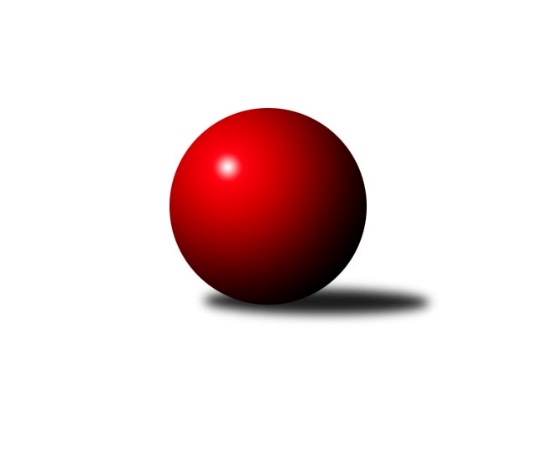 Č.6Ročník 2017/2018	25.5.2024 Přebor Plzeňského kraje 2017/2018Statistika 6. kolaTabulka družstev:		družstvo	záp	výh	rem	proh	skore	sety	průměr	body	plné	dorážka	chyby	1.	SK Škoda VS Plzeň B	6	5	0	1	35.0 : 13.0 	(93.0 : 51.0)	2841	10	1926	915	45.3	2.	TJ Baník Stříbro	6	5	0	1	34.0 : 14.0 	(83.0 : 61.0)	2784	10	1915	869	40.7	3.	TJ Dobřany B	6	4	1	1	28.0 : 20.0 	(68.5 : 75.5)	2653	9	1828	825	38.3	4.	TJ Sokol Díly A	6	4	0	2	25.0 : 23.0 	(68.0 : 76.0)	2627	8	1822	805	49.8	5.	TJ Sokol Kdyně C	6	3	1	2	24.0 : 24.0 	(76.5 : 67.5)	2606	7	1821	784	50.7	6.	TJ Sokol Újezd sv. Kříže	6	3	0	3	28.0 : 20.0 	(79.0 : 65.0)	2693	6	1854	839	41	7.	TJ Sokol Plzeň V.	6	2	2	2	25.0 : 23.0 	(71.5 : 72.5)	2778	6	1922	856	40	8.	Kuž.Holýšov B	6	2	0	4	22.0 : 26.0 	(76.5 : 67.5)	2658	4	1838	821	46.8	9.	TJ Havlovice B	6	2	0	4	20.0 : 28.0 	(64.5 : 79.5)	2473	4	1715	758	44.8	10.	TJ Baník Stříbro B	6	2	0	4	18.0 : 30.0 	(60.0 : 84.0)	2587	4	1798	789	49	11.	TJ Havlovice C	6	1	0	5	17.0 : 31.0 	(70.0 : 74.0)	2728	2	1906	822	53.2	12.	TJ Sokol Pec pod Čerchovem	6	1	0	5	12.0 : 36.0 	(53.5 : 90.5)	2644	2	1877	767	68.5Tabulka doma:		družstvo	záp	výh	rem	proh	skore	sety	průměr	body	maximum	minimum	1.	TJ Baník Stříbro	3	3	0	0	21.0 : 3.0 	(50.0 : 22.0)	3133	6	3153	3101	2.	SK Škoda VS Plzeň B	3	3	0	0	19.0 : 5.0 	(46.5 : 25.5)	3089	6	3157	2986	3.	TJ Sokol Díly A	3	3	0	0	16.0 : 8.0 	(38.5 : 33.5)	2566	6	2586	2544	4.	TJ Sokol Plzeň V.	3	2	1	0	17.0 : 7.0 	(39.5 : 32.5)	2553	5	2573	2530	5.	TJ Dobřany B	3	2	1	0	17.0 : 7.0 	(39.0 : 33.0)	2551	5	2575	2520	6.	Kuž.Holýšov B	3	2	0	1	16.0 : 8.0 	(46.5 : 25.5)	2581	4	2617	2530	7.	TJ Sokol Újezd sv. Kříže	3	2	0	1	16.0 : 8.0 	(41.5 : 30.5)	2553	4	2573	2523	8.	TJ Sokol Kdyně C	3	2	0	1	15.0 : 9.0 	(42.0 : 30.0)	3064	4	3101	3001	9.	TJ Baník Stříbro B	3	2	0	1	13.0 : 11.0 	(34.0 : 38.0)	3007	4	3133	2914	10.	TJ Havlovice C	3	1	0	2	11.0 : 13.0 	(42.0 : 30.0)	2483	2	2555	2420	11.	TJ Havlovice B	3	1	0	2	10.0 : 14.0 	(33.0 : 39.0)	2448	2	2471	2407	12.	TJ Sokol Pec pod Čerchovem	3	1	0	2	9.0 : 15.0 	(36.5 : 35.5)	2400	2	2482	2349Tabulka venku:		družstvo	záp	výh	rem	proh	skore	sety	průměr	body	maximum	minimum	1.	SK Škoda VS Plzeň B	3	2	0	1	16.0 : 8.0 	(46.5 : 25.5)	2758	4	3229	2514	2.	TJ Baník Stříbro	3	2	0	1	13.0 : 11.0 	(33.0 : 39.0)	2668	4	2965	2441	3.	TJ Dobřany B	3	2	0	1	11.0 : 13.0 	(29.5 : 42.5)	2687	4	2960	2479	4.	TJ Sokol Kdyně C	3	1	1	1	9.0 : 15.0 	(34.5 : 37.5)	2453	3	2521	2357	5.	TJ Sokol Újezd sv. Kříže	3	1	0	2	12.0 : 12.0 	(37.5 : 34.5)	2740	2	3104	2553	6.	TJ Havlovice B	3	1	0	2	10.0 : 14.0 	(31.5 : 40.5)	2481	2	2525	2425	7.	TJ Sokol Díly A	3	1	0	2	9.0 : 15.0 	(29.5 : 42.5)	2647	2	3020	2448	8.	TJ Sokol Plzeň V.	3	0	1	2	8.0 : 16.0 	(32.0 : 40.0)	2853	1	3030	2549	9.	Kuž.Holýšov B	3	0	0	3	6.0 : 18.0 	(30.0 : 42.0)	2684	0	3086	2453	10.	TJ Havlovice C	3	0	0	3	6.0 : 18.0 	(28.0 : 44.0)	2723	0	2874	2463	11.	TJ Baník Stříbro B	3	0	0	3	5.0 : 19.0 	(26.0 : 46.0)	2446	0	2476	2405	12.	TJ Sokol Pec pod Čerchovem	3	0	0	3	3.0 : 21.0 	(17.0 : 55.0)	2726	0	2952	2378Tabulka podzimní části:		družstvo	záp	výh	rem	proh	skore	sety	průměr	body	doma	venku	1.	SK Škoda VS Plzeň B	6	5	0	1	35.0 : 13.0 	(93.0 : 51.0)	2841	10 	3 	0 	0 	2 	0 	1	2.	TJ Baník Stříbro	6	5	0	1	34.0 : 14.0 	(83.0 : 61.0)	2784	10 	3 	0 	0 	2 	0 	1	3.	TJ Dobřany B	6	4	1	1	28.0 : 20.0 	(68.5 : 75.5)	2653	9 	2 	1 	0 	2 	0 	1	4.	TJ Sokol Díly A	6	4	0	2	25.0 : 23.0 	(68.0 : 76.0)	2627	8 	3 	0 	0 	1 	0 	2	5.	TJ Sokol Kdyně C	6	3	1	2	24.0 : 24.0 	(76.5 : 67.5)	2606	7 	2 	0 	1 	1 	1 	1	6.	TJ Sokol Újezd sv. Kříže	6	3	0	3	28.0 : 20.0 	(79.0 : 65.0)	2693	6 	2 	0 	1 	1 	0 	2	7.	TJ Sokol Plzeň V.	6	2	2	2	25.0 : 23.0 	(71.5 : 72.5)	2778	6 	2 	1 	0 	0 	1 	2	8.	Kuž.Holýšov B	6	2	0	4	22.0 : 26.0 	(76.5 : 67.5)	2658	4 	2 	0 	1 	0 	0 	3	9.	TJ Havlovice B	6	2	0	4	20.0 : 28.0 	(64.5 : 79.5)	2473	4 	1 	0 	2 	1 	0 	2	10.	TJ Baník Stříbro B	6	2	0	4	18.0 : 30.0 	(60.0 : 84.0)	2587	4 	2 	0 	1 	0 	0 	3	11.	TJ Havlovice C	6	1	0	5	17.0 : 31.0 	(70.0 : 74.0)	2728	2 	1 	0 	2 	0 	0 	3	12.	TJ Sokol Pec pod Čerchovem	6	1	0	5	12.0 : 36.0 	(53.5 : 90.5)	2644	2 	1 	0 	2 	0 	0 	3Tabulka jarní části:		družstvo	záp	výh	rem	proh	skore	sety	průměr	body	doma	venku	1.	Kuž.Holýšov B	0	0	0	0	0.0 : 0.0 	(0.0 : 0.0)	0	0 	0 	0 	0 	0 	0 	0 	2.	TJ Sokol Pec pod Čerchovem	0	0	0	0	0.0 : 0.0 	(0.0 : 0.0)	0	0 	0 	0 	0 	0 	0 	0 	3.	TJ Sokol Díly A	0	0	0	0	0.0 : 0.0 	(0.0 : 0.0)	0	0 	0 	0 	0 	0 	0 	0 	4.	TJ Dobřany B	0	0	0	0	0.0 : 0.0 	(0.0 : 0.0)	0	0 	0 	0 	0 	0 	0 	0 	5.	TJ Sokol Plzeň V.	0	0	0	0	0.0 : 0.0 	(0.0 : 0.0)	0	0 	0 	0 	0 	0 	0 	0 	6.	TJ Baník Stříbro	0	0	0	0	0.0 : 0.0 	(0.0 : 0.0)	0	0 	0 	0 	0 	0 	0 	0 	7.	TJ Havlovice C	0	0	0	0	0.0 : 0.0 	(0.0 : 0.0)	0	0 	0 	0 	0 	0 	0 	0 	8.	TJ Sokol Kdyně C	0	0	0	0	0.0 : 0.0 	(0.0 : 0.0)	0	0 	0 	0 	0 	0 	0 	0 	9.	TJ Baník Stříbro B	0	0	0	0	0.0 : 0.0 	(0.0 : 0.0)	0	0 	0 	0 	0 	0 	0 	0 	10.	TJ Sokol Újezd sv. Kříže	0	0	0	0	0.0 : 0.0 	(0.0 : 0.0)	0	0 	0 	0 	0 	0 	0 	0 	11.	SK Škoda VS Plzeň B	0	0	0	0	0.0 : 0.0 	(0.0 : 0.0)	0	0 	0 	0 	0 	0 	0 	0 	12.	TJ Havlovice B	0	0	0	0	0.0 : 0.0 	(0.0 : 0.0)	0	0 	0 	0 	0 	0 	0 	0 Zisk bodů pro družstvo:		jméno hráče	družstvo	body	zápasy	v %	dílčí body	sety	v %	1.	Martin Vít 	SK Škoda VS Plzeň B 	5	/	5	(100%)	15	/	20	(75%)	2.	Jakub Janouch 	Kuž.Holýšov B 	5	/	6	(83%)	17.5	/	24	(73%)	3.	Václav Praštil 	TJ Sokol Újezd sv. Kříže 	5	/	6	(83%)	16	/	24	(67%)	4.	Jan Vacikar 	TJ Baník Stříbro 	5	/	6	(83%)	15	/	24	(63%)	5.	Ladislav Filek 	SK Škoda VS Plzeň B 	5	/	6	(83%)	14.5	/	24	(60%)	6.	Dominik Král 	TJ Baník Stříbro B 	5	/	6	(83%)	14	/	24	(58%)	7.	Václav Toupal 	TJ Havlovice B 	5	/	6	(83%)	13.5	/	24	(56%)	8.	Ladislav Filek 	SK Škoda VS Plzeň B 	5	/	6	(83%)	12.5	/	24	(52%)	9.	Eva Kotalová 	TJ Sokol Kdyně C 	4	/	4	(100%)	13	/	16	(81%)	10.	Josef Fidrant 	TJ Sokol Kdyně C 	4	/	5	(80%)	13	/	20	(65%)	11.	Jaroslav Pejsar 	TJ Sokol Plzeň V. 	4	/	5	(80%)	13	/	20	(65%)	12.	Pavel Kučera 	TJ Sokol Plzeň V. 	4	/	5	(80%)	12	/	20	(60%)	13.	Ljubica Müllerová 	SK Škoda VS Plzeň B 	4	/	6	(67%)	19	/	24	(79%)	14.	Michal Müller 	SK Škoda VS Plzeň B 	4	/	6	(67%)	19	/	24	(79%)	15.	Jaroslav Dufek 	TJ Sokol Újezd sv. Kříže 	4	/	6	(67%)	16	/	24	(67%)	16.	Jan Ebelender 	TJ Dobřany B 	4	/	6	(67%)	15.5	/	24	(65%)	17.	Jaroslav Harančík 	TJ Baník Stříbro 	4	/	6	(67%)	15	/	24	(63%)	18.	Vladimír Šraga 	TJ Baník Stříbro 	4	/	6	(67%)	15	/	24	(63%)	19.	Jan Čech 	TJ Baník Stříbro 	4	/	6	(67%)	14.5	/	24	(60%)	20.	Pavel Treppesch 	TJ Baník Stříbro 	4	/	6	(67%)	14.5	/	24	(60%)	21.	Marek Smetana 	TJ Dobřany B 	4	/	6	(67%)	14.5	/	24	(60%)	22.	Jiří Rádl 	TJ Havlovice B 	4	/	6	(67%)	13.5	/	24	(56%)	23.	Jaroslav Pittr 	TJ Sokol Díly A 	4	/	6	(67%)	13.5	/	24	(56%)	24.	Oldřich Jankovský 	TJ Sokol Újezd sv. Kříže 	4	/	6	(67%)	12.5	/	24	(52%)	25.	Jaromír Byrtus 	TJ Sokol Díly A 	4	/	6	(67%)	12.5	/	24	(52%)	26.	Jiří Kalista 	TJ Havlovice C 	4	/	6	(67%)	12	/	24	(50%)	27.	Michael Martínek 	Kuž.Holýšov B 	3	/	3	(100%)	10.5	/	12	(88%)	28.	Jiří Dohnal 	TJ Sokol Kdyně C 	3	/	4	(75%)	11.5	/	16	(72%)	29.	Petr Ježek 	Kuž.Holýšov B 	3	/	4	(75%)	10	/	16	(63%)	30.	Petra Vařechová 	TJ Havlovice C 	3	/	5	(60%)	13.5	/	20	(68%)	31.	Petr Šabek 	TJ Sokol Újezd sv. Kříže 	3	/	5	(60%)	10.5	/	20	(53%)	32.	Bernard Vraniak 	TJ Baník Stříbro 	3	/	5	(60%)	9	/	20	(45%)	33.	Luboš Špís 	TJ Dobřany B 	3	/	6	(50%)	13.5	/	24	(56%)	34.	Jan Murin 	TJ Sokol Pec pod Čerchovem 	3	/	6	(50%)	13	/	24	(54%)	35.	Jiří Šlajer 	Kuž.Holýšov B 	3	/	6	(50%)	12.5	/	24	(52%)	36.	Tomáš Lukeš 	Kuž.Holýšov B 	3	/	6	(50%)	12	/	24	(50%)	37.	Miroslav Lukáš 	TJ Havlovice C 	3	/	6	(50%)	12	/	24	(50%)	38.	Jaroslav Jílek 	TJ Sokol Díly A 	3	/	6	(50%)	11	/	24	(46%)	39.	Lucie Trochová 	TJ Baník Stříbro B 	3	/	6	(50%)	11	/	24	(46%)	40.	Petr Diviš 	TJ Sokol Plzeň V. 	3	/	6	(50%)	11	/	24	(46%)	41.	Zdeněk Housar 	TJ Sokol Pec pod Čerchovem 	3	/	6	(50%)	10.5	/	24	(44%)	42.	Václav Šesták 	TJ Dobřany B 	3	/	6	(50%)	10	/	24	(42%)	43.	Jaroslav Pišta 	TJ Sokol Újezd sv. Kříže 	2	/	2	(100%)	6	/	8	(75%)	44.	Milena Pittnerová 	TJ Sokol Díly A 	2	/	3	(67%)	8.5	/	12	(71%)	45.	Tereza Krumlová 	TJ Sokol Kdyně C 	2	/	3	(67%)	8	/	12	(67%)	46.	Ivan Vladař 	TJ Sokol Plzeň V. 	2	/	3	(67%)	8	/	12	(67%)	47.	Gabriela Bartoňová 	TJ Sokol Kdyně C 	2	/	3	(67%)	5.5	/	12	(46%)	48.	Zdeněk Kuneš 	TJ Sokol Díly A 	2	/	4	(50%)	9	/	16	(56%)	49.	Jana Bradáčová 	TJ Havlovice C 	2	/	4	(50%)	7.5	/	16	(47%)	50.	Petr Vrba 	TJ Havlovice B 	2	/	4	(50%)	6.5	/	16	(41%)	51.	Jiří Jílek 	TJ Sokol Díly A 	2	/	4	(50%)	6	/	16	(38%)	52.	Jana Pytlíková 	TJ Sokol Kdyně C 	2	/	5	(40%)	10.5	/	20	(53%)	53.	Miroslav Pivoňka 	TJ Sokol Újezd sv. Kříže 	2	/	5	(40%)	9.5	/	20	(48%)	54.	Jiří Šašek 	TJ Sokol Plzeň V. 	2	/	5	(40%)	9	/	20	(45%)	55.	Jiří Punčochář 	TJ Baník Stříbro B 	2	/	5	(40%)	9	/	20	(45%)	56.	Jan Kučera 	TJ Dobřany B 	2	/	5	(40%)	7.5	/	20	(38%)	57.	Martin Šubrt 	TJ Havlovice B 	2	/	6	(33%)	13	/	24	(54%)	58.	Ivana Lukášová 	TJ Havlovice C 	2	/	6	(33%)	11	/	24	(46%)	59.	Martin Kupka 	SK Škoda VS Plzeň B 	2	/	6	(33%)	11	/	24	(46%)	60.	Karel Konvář 	TJ Sokol Plzeň V. 	2	/	6	(33%)	10	/	24	(42%)	61.	Tomáš Kamínek 	TJ Sokol Újezd sv. Kříže 	2	/	6	(33%)	8.5	/	24	(35%)	62.	Jan Gottwald 	TJ Sokol Pec pod Čerchovem 	2	/	6	(33%)	8.5	/	24	(35%)	63.	Tomáš Palka 	TJ Baník Stříbro B 	2	/	6	(33%)	7	/	24	(29%)	64.	Jiří Pivoňka ml.	TJ Havlovice B 	2	/	6	(33%)	7	/	24	(29%)	65.	Michal Lohr 	TJ Dobřany B 	2	/	6	(33%)	6.5	/	24	(27%)	66.	Milan Vlček 	TJ Baník Stříbro B 	1	/	1	(100%)	4	/	4	(100%)	67.	Jan Jirovský 	TJ Sokol Plzeň V. 	1	/	1	(100%)	2.5	/	4	(63%)	68.	Patrik Kolář 	TJ Sokol Plzeň V. 	1	/	1	(100%)	2	/	4	(50%)	69.	Jan Lommer 	TJ Sokol Kdyně C 	1	/	4	(25%)	7.5	/	16	(47%)	70.	Josef Nedoma 	TJ Havlovice B 	1	/	5	(20%)	9	/	20	(45%)	71.	Jiří Pivoňka st.	TJ Havlovice C 	1	/	5	(20%)	9	/	20	(45%)	72.	Ivana Gottwaldová 	TJ Sokol Pec pod Čerchovem 	1	/	6	(17%)	10.5	/	24	(44%)	73.	Miroslav Martínek 	Kuž.Holýšov B 	1	/	6	(17%)	8	/	24	(33%)	74.	Pavel Troch 	TJ Baník Stříbro B 	1	/	6	(17%)	7.5	/	24	(31%)	75.	Jan Murin 	TJ Sokol Pec pod Čerchovem 	1	/	6	(17%)	3.5	/	24	(15%)	76.	Karel Uxa 	SK Škoda VS Plzeň B 	0	/	1	(0%)	2	/	4	(50%)	77.	Iveta Kouříková 	TJ Sokol Díly A 	0	/	1	(0%)	2	/	4	(50%)	78.	Karel Ganaj 	TJ Baník Stříbro B 	0	/	1	(0%)	1	/	4	(25%)	79.	Martin Krištof 	TJ Dobřany B 	0	/	1	(0%)	1	/	4	(25%)	80.	Václav Dubec 	TJ Baník Stříbro 	0	/	1	(0%)	0	/	4	(0%)	81.	Veronika Dohnalová 	TJ Sokol Kdyně C 	0	/	1	(0%)	0	/	4	(0%)	82.	Monika Fialová 	TJ Sokol Kdyně C 	0	/	2	(0%)	3	/	8	(38%)	83.	Jan Kapic 	TJ Sokol Pec pod Čerchovem 	0	/	2	(0%)	2.5	/	8	(31%)	84.	Lucie Strádalová 	TJ Sokol Kdyně C 	0	/	2	(0%)	1.5	/	8	(19%)	85.	Štěpánka Peštová 	TJ Sokol Kdyně C 	0	/	3	(0%)	3	/	12	(25%)	86.	Luboš Kohout 	TJ Havlovice B 	0	/	3	(0%)	2	/	12	(17%)	87.	Ivan Böhm 	TJ Sokol Pec pod Čerchovem 	0	/	4	(0%)	5	/	16	(31%)	88.	Karel Bradáč 	TJ Havlovice C 	0	/	4	(0%)	5	/	16	(31%)	89.	Martin Karkoš 	TJ Sokol Plzeň V. 	0	/	4	(0%)	4	/	16	(25%)	90.	Jaroslav Knap 	TJ Baník Stříbro B 	0	/	5	(0%)	6.5	/	20	(33%)	91.	Jiří Myslík 	Kuž.Holýšov B 	0	/	5	(0%)	6	/	20	(30%)	92.	Jiří Ochotný 	TJ Sokol Díly A 	0	/	6	(0%)	5.5	/	24	(23%)Průměry na kuželnách:		kuželna	průměr	plné	dorážka	chyby	výkon na hráče	1.	TJ Sokol Kdyně, 1-4	3041	2096	945	55.0	(506.9)	2.	Stříbro, 1-4	3038	2095	943	53.2	(506.5)	3.	SK Škoda VS Plzeň, 1-4	3007	2067	940	56.7	(501.2)	4.	Sokol Díly, 1-2	2542	1758	783	41.5	(423.7)	5.	Kuželky Holýšov, 1-2	2531	1754	777	51.5	(421.9)	6.	TJ Dobřany, 1-2	2529	1724	804	35.0	(421.5)	7.	Sokol Plzeň V, 1-4	2524	1757	766	41.5	(420.7)	8.	TJ Sokol Újezd Sv. Kříže, 1-2	2521	1759	762	40.8	(420.2)	9.	Havlovice, 1-2	2472	1727	745	42.3	(412.1)	10.	Pec Pod Čerchovem, 1-2	2426	1698	728	55.3	(404.5)Nejlepší výkony na kuželnách:TJ Sokol Kdyně, 1-4TJ Sokol Kdyně C	3101	6. kolo	Josef Fidrant 	TJ Sokol Kdyně C	581	6. koloTJ Sokol Kdyně C	3089	3. kolo	Jiří Dohnal 	TJ Sokol Kdyně C	569	3. koloKuž.Holýšov B	3086	3. kolo	Michael Martínek 	Kuž.Holýšov B	551	3. koloTJ Sokol Díly A	3020	4. kolo	Ivana Gottwaldová 	TJ Sokol Pec pod Čerchovem	545	6. koloTJ Sokol Kdyně C	3001	4. kolo	Josef Fidrant 	TJ Sokol Kdyně C	542	3. koloTJ Sokol Pec pod Čerchovem	2952	6. kolo	Tereza Krumlová 	TJ Sokol Kdyně C	541	4. kolo		. kolo	Jiří Dohnal 	TJ Sokol Kdyně C	537	4. kolo		. kolo	Jana Pytlíková 	TJ Sokol Kdyně C	534	3. kolo		. kolo	Jaroslav Jílek 	TJ Sokol Díly A	526	4. kolo		. kolo	Tomáš Lukeš 	Kuž.Holýšov B	525	3. koloStříbro, 1-4SK Škoda VS Plzeň B	3229	6. kolo	Jan Vacikar 	TJ Baník Stříbro	613	6. koloTJ Baník Stříbro	3153	6. kolo	Jaroslav Harančík 	TJ Baník Stříbro	585	1. koloTJ Baník Stříbro	3144	1. kolo	Ladislav Filek 	SK Škoda VS Plzeň B	568	6. koloTJ Baník Stříbro B	3133	1. kolo	Jaroslav Dufek 	TJ Sokol Újezd sv. Kříže	559	1. koloTJ Sokol Újezd sv. Kříže	3104	1. kolo	Vladimír Šraga 	TJ Baník Stříbro	553	1. koloTJ Baník Stříbro	3101	4. kolo	Michal Müller 	SK Škoda VS Plzeň B	551	6. koloTJ Sokol Plzeň V.	3030	6. kolo	Dominik Král 	TJ Baník Stříbro B	551	1. koloTJ Baník Stříbro B	2975	4. kolo	Lucie Trochová 	TJ Baník Stříbro B	547	1. koloTJ Dobřany B	2960	4. kolo	Martin Vít 	SK Škoda VS Plzeň B	547	6. koloTJ Baník Stříbro B	2914	6. kolo	Petr Šabek 	TJ Sokol Újezd sv. Kříže	546	1. koloSK Škoda VS Plzeň, 1-4SK Škoda VS Plzeň B	3157	4. kolo	Ladislav Filek 	SK Škoda VS Plzeň B	576	5. koloSK Škoda VS Plzeň B	3123	5. kolo	Martin Vít 	SK Škoda VS Plzeň B	557	1. koloSK Škoda VS Plzeň B	2986	1. kolo	Jan Vacikar 	TJ Baník Stříbro	548	5. koloTJ Sokol Plzeň V.	2981	4. kolo	Martin Vít 	SK Škoda VS Plzeň B	548	4. koloTJ Baník Stříbro	2965	5. kolo	Vladimír Šraga 	TJ Baník Stříbro	545	5. koloTJ Havlovice C	2832	1. kolo	Ladislav Filek 	SK Škoda VS Plzeň B	545	4. kolo		. kolo	Jiří Kalista 	TJ Havlovice C	543	1. kolo		. kolo	Michal Müller 	SK Škoda VS Plzeň B	537	4. kolo		. kolo	Martin Vít 	SK Škoda VS Plzeň B	534	5. kolo		. kolo	Ljubica Müllerová 	SK Škoda VS Plzeň B	533	1. koloSokol Díly, 1-2TJ Sokol Díly A	2586	2. kolo	Jaroslav Pittr 	TJ Sokol Díly A	468	2. koloTJ Sokol Díly A	2568	6. kolo	Dominik Král 	TJ Baník Stříbro B	456	3. koloTJ Sokol Újezd sv. Kříže	2553	6. kolo	Jaroslav Jílek 	TJ Sokol Díly A	456	6. koloTJ Sokol Díly A	2544	3. kolo	Jaromír Byrtus 	TJ Sokol Díly A	453	6. koloTJ Havlovice B	2525	2. kolo	Petr Vrba 	TJ Havlovice B	448	2. koloTJ Baník Stříbro B	2476	3. kolo	Milena Pittnerová 	TJ Sokol Díly A	447	2. kolo		. kolo	Jaroslav Jílek 	TJ Sokol Díly A	447	3. kolo		. kolo	Petr Šabek 	TJ Sokol Újezd sv. Kříže	446	6. kolo		. kolo	Jiří Punčochář 	TJ Baník Stříbro B	439	3. kolo		. kolo	Zdeněk Kuneš 	TJ Sokol Díly A	438	6. koloKuželky Holýšov, 1-2TJ Dobřany B	2621	6. kolo	Jiří Šlajer 	Kuž.Holýšov B	495	1. koloKuž.Holýšov B	2617	1. kolo	Luboš Špís 	TJ Dobřany B	490	6. koloKuž.Holýšov B	2596	6. kolo	Michael Martínek 	Kuž.Holýšov B	487	6. koloKuž.Holýšov B	2530	4. kolo	Václav Šesták 	TJ Dobřany B	466	6. koloTJ Sokol Díly A	2448	1. kolo	Jaroslav Pittr 	TJ Sokol Díly A	465	1. koloTJ Sokol Pec pod Čerchovem	2378	4. kolo	Jiří Šlajer 	Kuž.Holýšov B	465	4. kolo		. kolo	Tomáš Lukeš 	Kuž.Holýšov B	454	4. kolo		. kolo	Jan Ebelender 	TJ Dobřany B	453	6. kolo		. kolo	Michael Martínek 	Kuž.Holýšov B	452	1. kolo		. kolo	Jiří Šlajer 	Kuž.Holýšov B	450	6. koloTJ Dobřany, 1-2TJ Dobřany B	2575	5. kolo	Jan Ebelender 	TJ Dobřany B	485	1. koloTJ Dobřany B	2559	1. kolo	Pavel Kučera 	TJ Sokol Plzeň V.	463	1. koloTJ Sokol Plzeň V.	2549	1. kolo	Luboš Špís 	TJ Dobřany B	457	5. koloTJ Dobřany B	2520	2. kolo	Jan Ebelender 	TJ Dobřany B	447	5. koloSK Škoda VS Plzeň B	2514	2. kolo	Jan Ebelender 	TJ Dobřany B	439	2. koloTJ Baník Stříbro B	2458	5. kolo	Michal Müller 	SK Škoda VS Plzeň B	438	2. kolo		. kolo	Jan Kučera 	TJ Dobřany B	437	2. kolo		. kolo	Marek Smetana 	TJ Dobřany B	436	1. kolo		. kolo	Ivan Vladař 	TJ Sokol Plzeň V.	434	1. kolo		. kolo	Michal Lohr 	TJ Dobřany B	433	5. koloSokol Plzeň V, 1-4TJ Sokol Plzeň V.	2573	3. kolo	Jaroslav Pejsar 	TJ Sokol Plzeň V.	474	3. koloTJ Sokol Plzeň V.	2555	5. kolo	Jaroslav Pejsar 	TJ Sokol Plzeň V.	466	5. koloTJ Sokol Plzeň V.	2530	2. kolo	Pavel Kučera 	TJ Sokol Plzeň V.	466	2. koloTJ Sokol Kdyně C	2521	2. kolo	Josef Fidrant 	TJ Sokol Kdyně C	466	2. koloTJ Havlovice B	2493	3. kolo	Jaroslav Pittr 	TJ Sokol Díly A	460	5. koloTJ Sokol Díly A	2472	5. kolo	Jiří Šašek 	TJ Sokol Plzeň V.	456	5. kolo		. kolo	Petr Vrba 	TJ Havlovice B	451	3. kolo		. kolo	Ivan Vladař 	TJ Sokol Plzeň V.	437	2. kolo		. kolo	Pavel Kučera 	TJ Sokol Plzeň V.	436	3. kolo		. kolo	Pavel Kučera 	TJ Sokol Plzeň V.	434	5. koloTJ Sokol Újezd Sv. Kříže, 1-2TJ Baník Stříbro	2598	3. kolo	Jakub Janouch 	Kuž.Holýšov B	469	2. koloTJ Sokol Újezd sv. Kříže	2573	3. kolo	Jan Čech 	TJ Baník Stříbro	463	3. koloTJ Sokol Újezd sv. Kříže	2563	5. kolo	Jan Vacikar 	TJ Baník Stříbro	460	3. koloTJ Sokol Újezd sv. Kříže	2523	2. kolo	Jaroslav Dufek 	TJ Sokol Újezd sv. Kříže	453	3. koloKuž.Holýšov B	2513	2. kolo	Miroslav Pivoňka 	TJ Sokol Újezd sv. Kříže	445	3. koloTJ Sokol Kdyně C	2357	5. kolo	Tomáš Lukeš 	Kuž.Holýšov B	442	2. kolo		. kolo	Jaroslav Pišta 	TJ Sokol Újezd sv. Kříže	441	5. kolo		. kolo	Petr Šabek 	TJ Sokol Újezd sv. Kříže	437	3. kolo		. kolo	Václav Praštil 	TJ Sokol Újezd sv. Kříže	436	5. kolo		. kolo	Jaroslav Dufek 	TJ Sokol Újezd sv. Kříže	436	5. koloHavlovice, 1-2TJ Sokol Újezd sv. Kříže	2562	4. kolo	Petra Vařechová 	TJ Havlovice C	470	5. koloTJ Havlovice C	2555	5. kolo	Petra Vařechová 	TJ Havlovice C	457	3. koloTJ Sokol Kdyně C	2481	1. kolo	Jan Vacikar 	TJ Baník Stříbro	451	2. koloTJ Dobřany B	2479	3. kolo	Jiří Rádl 	TJ Havlovice B	449	1. koloTJ Havlovice C	2473	3. kolo	Jaroslav Dufek 	TJ Sokol Újezd sv. Kříže	449	4. koloTJ Havlovice B	2471	1. kolo	Josef Fidrant 	TJ Sokol Kdyně C	448	1. koloTJ Havlovice B	2467	6. kolo	Jana Bradáčová 	TJ Havlovice C	447	3. koloTJ Havlovice C	2463	6. kolo	Ivana Lukášová 	TJ Havlovice C	446	6. koloKuž.Holýšov B	2453	5. kolo	Jana Pytlíková 	TJ Sokol Kdyně C	440	1. koloTJ Baník Stříbro	2441	2. kolo	Jakub Janouch 	Kuž.Holýšov B	438	5. koloPec Pod Čerchovem, 1-2SK Škoda VS Plzeň B	2532	3. kolo	Michal Müller 	SK Škoda VS Plzeň B	467	3. koloTJ Sokol Pec pod Čerchovem	2482	2. kolo	Martin Šubrt 	TJ Havlovice B	445	5. koloTJ Havlovice B	2425	5. kolo	Martin Vít 	SK Škoda VS Plzeň B	436	3. koloTJ Baník Stříbro B	2405	2. kolo	Jan Murin 	TJ Sokol Pec pod Čerchovem	433	2. koloTJ Sokol Pec pod Čerchovem	2368	3. kolo	Jan Murin 	TJ Sokol Pec pod Čerchovem	432	5. koloTJ Sokol Pec pod Čerchovem	2349	5. kolo	Jan Murin 	TJ Sokol Pec pod Čerchovem	428	3. kolo		. kolo	Jan Gottwald 	TJ Sokol Pec pod Čerchovem	428	3. kolo		. kolo	Lucie Trochová 	TJ Baník Stříbro B	425	2. kolo		. kolo	Dominik Král 	TJ Baník Stříbro B	423	2. kolo		. kolo	Ivana Gottwaldová 	TJ Sokol Pec pod Čerchovem	422	2. koloČetnost výsledků:	8.0 : 0.0	2x	7.0 : 1.0	5x	6.0 : 2.0	15x	5.0 : 3.0	2x	4.0 : 4.0	2x	3.0 : 5.0	4x	2.0 : 6.0	3x	1.0 : 7.0	3x